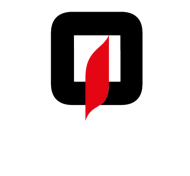 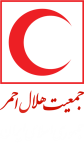 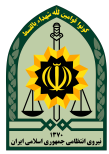 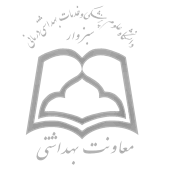 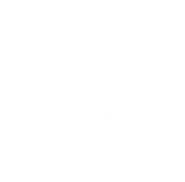 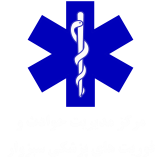 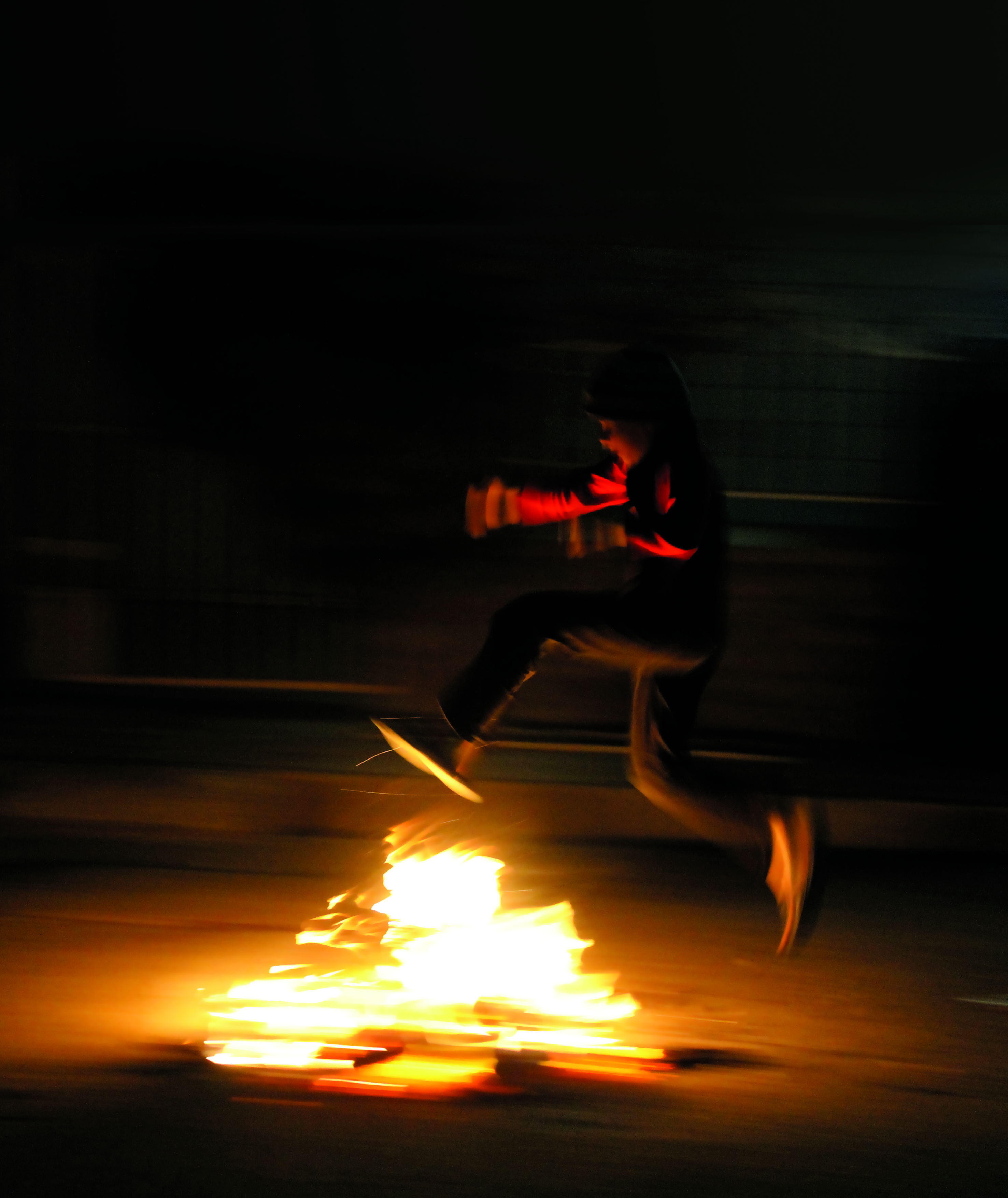              تهیه و تنظیم :       سید محسن مهری                               کارشناس بیماریهای غیرواگیر - دانشگاه علوم پزشکی و خدمات بهداشتی درمانی سبزوار          	          زیر نظر :        دکتر سید جمال میرموسوی                                       معاون بهداشتی دانشگاه علوم پزشکی و خدمات بهداشتی درمانی سبزوار                                                 دکتر علیرضا مغیثی                                       معاون فنی دفتر مدیریت بیماریهای غیرواگیر وزارت بهداشتویراستاری محتوایی:        دکتر مریم مسعودیفر                                       معاون فنی معاونت بهداشت دانشگاه علوم پزشکی و خدمات بهداشتی درمانی سبزوار                                                 معصومه افسری                                        کارشناس پیشگیری از حوادث وزارت بهداشت                                                        دکتر فاطمه نوده                                       مسئول واحد مدیریت بیماریهای معاونت بهداشت دانشگاه علوم پزشکی و خدمات بهداشتی درمانی سبزوار                با همکاری:       منابع:گزارش کشوری ثبت و تحليل آسیب های ناشی ازحوادث مربوط به آتش بازی شب چهارشنبه آخرسال، وزارت بهداشت،1392بسته آموزشی و اطلاعاتی «چالش های چهارشنبه سوری»، وزارت بهداشت درمان و آموزش پزشکیقانون مجازات اسلامی(تعزیرات و مجازاتهای بازدارنده)منابع آموزشی ارسال شده از مرکز مدیریت حوادث و فوریت های پزشکی ، سازمان آتش نشانی و خدمات ایمنی شهرداری ، نیروی انتظامی ، جمعیت هلال احمر و معاونت مدیر کل و مدیریت آموزش و پرورش شهرستان سبزوارفهرست مطالب مقدمه	4 چهارشنبه سوری ، بدعتی در تاریخ کهن ایران	6 اهمیت این جشن	6 مراسم و سنت های چهارشنبه سوری	6 نقش آموزش در پیشگیری از حوادث چهارشنبه سوری	8 آموزش را جدی بگیریم	9 چهارشنبه سوری و خطر سوختگی	9 خطر سوختگی و 8 توصیه	10 چهارشنبه سوری و خطر نابینایی	11 خطر نابینایی و 4 توصیه	11 چهارشنبه سوری و خطر انفجار	11 خطر انفجار و 3 توصیه	12 چهارشنبه سوری و خطرهای دیگر	12 قوانین و مقررات	12 نقش آموزش و رسانه های آموزشی  و 30 توصیه	13 نقش والدین و 7 توصیه	15 پیام های مربوط به چهار شنبه سوری	17 مقدمه: چهارشنبه سوری یکی ازسنت های قدیمی ما ایرانیان است که در زمان های گذشته در حد یک آتش بازی مختصر در نقاط از پیش تعیین شده اجرا می گردید و هدف نهایی آن پاک سازی محیط زندگی و برطرف نمودن کدورت های فی مابین اقوام بود تا به هنگام فرارسیدن عید نوروز با دلی پاک و به دور از هرگونه کینه توزی و خصومت شروع سال جدید را جشن بگیرند.متاسفانه در سال هاي اخير مراسم سنتی و زيبای اين شب رنگ ديگری به خود گرفته و تبديل به بازي هاي خطرناک با مواد منفجره و محترقه گرديده است. آتش زدن بوته های خشک و پريدن از روی آتش به تجمع جوانان در خيابان ها، آتش زدن فشفشه و منفجر کردن ترقه و پرتاب سيگارت تبديل شده است که می تواند خطرات متعددي را براي بسیاری ازهموطنان عزیزمان به دنبال داشته باشد.آمار ها نشان میدهند که 48 درصد آسیب دیدگان چهارشنبه سوری در گروه سنی10 تا20 سال قرار دارند و بیشترین گروه ( بیش از 34درصد آسیب‌دیدگان)، دانش‌آموزان بوده اند ، لذا آسيبهاي ناشي از مواد محترقه و منفجره يا آتش افروزي چهارشنبه سوري، تهديدي جدي براي سلامتي افراد (خصوصاً کودکان و نوجوانان) است و هرگونه بی توجهی به نکات ایمنی و سهل انگاری در برپایی مراسم چهارشنبه سوری می تواند زیان های جانی و مالی سنگین و غیر قابل جبرانی را در پی داشته باشد. یکی از عوامل ضروری برای پیشگیری از حوادث و اتفاقات، ارتقای سطح آگاهی مردم و خصوصاً گروههای در معرض خطر است. معلومات، آگاهیها، نگرش، اعتقادات و باورهای افراد در مورد هر موضوعی نظیر حوادث چهارشنبه سوری عوامل مستعدکننده رفتار سالم و پیشگیری از این حوادث را تشکیل می دهد. این عوامل در فرد ایجاد انگیزه می نمایند تا رفتار خود را تغییر دهد و از بروز این حوادث جلوگیری نماید.آموزش سبب افزایش آگاهیها در این زمینه می گردد، نگرشهای مطلوب را برمی انگیزد و نهایتاً مهارتها و رفتارهای پیشگیری از حوادث مذکور را تشکیل می دهد. هر اندازه افراد درباره عواملی نظیر ترقه، مواد منفجره و محترقه دیگر و آتش بازی، که احتمال وقوع حادثه را افزایش می دهند، بیشتر بدانند در آن صورت بهتر خواهند توانست از احتمال وقوع این حوادث پیشگیری نمایند.براي پيشگيري از حوادث اسفناكي كه در مراسم آتش افروزي چهارشنبه سوري احتمال وقوع آن مي رود، مي توان از مدل پيشگيري از حوادث بهره جست. براي اين منظور بايد مراحل زير را طي نمود: 1) آموزش والدینوالـدین نه تنها نیازمند آمـوزش درباره خطراتی هستند که در سایه استفاده از مواد منفجره و آتش افروزی فرزندان آنها را تهدید می کند، بلکه به همان اندازه نیز نیازمند به آموزش درباره مشکلاتی هستند که کودکان در یادگیری راجع به این خطرات، با آنها مواجه می باشند. والدین باید در این راستا مسئولیت بیشتری را بپذیرند و بیشتر به فکر سلامت کودکان خود باشند.2) آموزش به کودکان و نوجوانانکودکان ذاتاً کنجکاو هستند و همزمان با رشد آنها برکنجکاوی و رشد مهارتهایشان افزوده می شود که این امر آنها را در معرض خطر قرار می دهد. برنامه هایی که برای حفاظت بچه ها در مقابل صدمات صورت می گیرد بایستی کنجکاوی آنها و تغییرات مداوم در مهارتهای آنها را در نظر بگیرد. باید کودکان و نوجوانان را تشویق کرد که از حوادث درک خوبی داشته باشند و به آنها آموزش داد که آنها در مقابل مواد محترقه و منفجره و آتش بازی آسیب پذیر هستند.3)اقدامات محیطینوع اسباب بازیها (نظیر ترقه، فشفشه، مواد محترقه)، لوازم بازی، زمینها و میدانهای مختلف تفریح در این زمینه، می توانند از عوامل ایجاد حوادث باشند. در واقع اقدامات محیطی، به فراهم آوردن منابع و تسهیلات لازم برای یک رفتار صحیح (نظیر استفاده درست از مواد محترقه و ترقه و...) اشاره می کند و در مورد موضوع مورد بحث، امکانات و تسهیلات می تواند خود ترقه های استاندارد، محیطها و زمینهایی برای ترقه بازی، آتش بازی و حتی قیمتهای مربوط به مواد محترقه و منفجره استاندارد باشد که فراهم نمودن این امکانات و تسهیلات نقش اساسی در کاهش حوادث چهارشنبه سوری دارد.مجموعه آموزشی حاضر به منظور دستیابی به اهداف فوق توسط معاونت بهداشتی دانشگاه علوم پزشکی سبزوار و با مشارکت سازمانها و ادارات ذیربط در سطح شهرستان مشتمل بر: مرکز مدیریت حوادث و فوریت های پزشکی ، سازمان آتش نشانی و خدمات ایمنی شهرداری ، نیروی انتظامی ، جمعیت هلال احمر و معاونت مدیر کل و مدیریت آموزش و پرورش شهرستان سبزوار تهیه و تدوین شده است. امید آنکه با استفاده از مطالب این بسته آموزشی در پیشگیری و کاهش حوادث چهارشنبه پایانی سال گام مؤثری برداشته باشیم. چهارشنبه سوری ، بدعتی در تاریخ کهن ایران:در خصوص پیدایش جشن چهارشنبه سوری برخی محققان معتقدند این جشن یادگار و بازمانده از داستان گذشتن سیاوش از آتش است که طبق یک رسم کهن برای اثبات بی گناهی مرسوم بوده است و به نام وزنگه یعنی آزمایش ایزدی اجرا می شده است. در این داستان سیاووش برای اثبات بی گناهی و پاکدامنی خود ، چهارشنبه پایانی سال 1013 پیش از میلاد ، از میان خرمن آتش با اسبش به سلامت می گذرد و هرساله در چنین روزی ، یعنی آخرین شب چهارشنبه سال ، مردم برای دفاع از عفت و پاکدامنی سیاووش از آتش می گذشتند. پس از ورود اسلام و سلطه اعراب به ایران ، این جشن به نام چهارشنبه سوری معروف شد و روزی مشخص برای آن در نظر گرفته شد . یکی از علل مطرح در این زمینه ، منحوس بودن چهارشنبه در نزد اعراب است و مهم تر اینکه اصلا در تقویم ایرانیان ، روزی به اسم چهارشنبه وجود نداشته است. اهمیت این جشن:جشن سوری یادآور گوشه ای از تاریخ کهن این آب و خاک است. در کتاب بخارا آمده است منصور بن نوح ، از شاهان سامانی ، در نیمه نخست سده چهارم هجری ، این جشن را برگزار می کند که سبب آتش سوزی در قصر او نیز می شود. جای خوشبختی است که ما ایرانیان با گذشت این همه سال، جشن سوری را هر ساله به شکل ها و گونه های مختلف و ادغام شده در فرهنگی ایرانی اسلامی برگزار می کنیم، درحالی که شواهد نشان از رو به فراموشی رفتن اصل این جشن مفرح و بزرگ دارد ؛ تحریفی که جشن سوری را به جشنواره ای جدید اما بی ریشه تبدیل کرده است.در گذشته های نه چندان دور و پس از ورود اسلام به ایران ، مردم برای هماهنگ کردن فرهنگ با اعتقادهای دینی شان و برای رونق بخشیدن به این آداب و رسوم زیبا ، مراسمی تفریحی به آن الحاق کرده اند و آن را بنا بر گویش خود به نام های مختلفی چون گول چارشمبه (اردبیل)، گوله گوله چارشمبه (گیلان)، کوله چووارشمبه (کردستان)، چووارشمبه کولی (قروه، نزدیک سنندج)، و چارشمبه سرخی (اصفهان) می نامیدند. مراسم و سنت های چهارشنبه سوری:از سنت های زیبا و الحاق شده به جشن سوری پاشیدن گلاب به روی هم به نیت داشتن زندگی سعادت بار، بازدید از مسن ترین فرد فامیل در آذربایجان غربی، اجرای مسابقه اسب سواری و پرش اسب از روی آتش در استانهای شمال غرب اشاره کرد که هر سه مورد ریشه در باورهای دینی ما در صله رحم، توجه به ورزش اسب سواری و خوشبو و متبرک شدن با گلاب محمدی دارد. مردمان جنوب ایران، مردمان آب های نیلگون خلیج فارس و بنادر جنوبی پس از پریدن از روی آتش، با قایق از روی آب می گذرند تا زلالی و برکت مهریه دختر پیامبر، بیماری ها را از زندگی آنها بشوید و با اجرای جشن کوزه اندازی و شکستن کوزه نــو، بلا و مصیبت را شکست خورده از خانه بیرون می کنند.در خراسان نیز بانوان در این شب رشته پلو، عدس پلو، زرشک پلو و ماش پلو پخته و آن را بین افراد فامیل و فقرا، نزدیکان و همسایگان تقسیم می کنند تا روایت منقول از حضرت فاطمه(س)، «الجارُ ثُمَّ الدّارُ» و رسیدگی به فقرا را رعایت کنند.در غرب ایران ، جوانان پس از جشن و پایکوبی ، شال اندازی می کنند. عده ای از جوانان ، بالای پشت بام خانه ها و کنار درها و پنجره های همسایگان می روند و با خواندن سرود و تصنیف ، از دریچه ای ، شال را آویزان می کنند. اهل خانه هدیه ای را به شال می بندند که معمولا سکه ، تخم مرغ، شاخه نبات، کله قند، جوراب یا نخودچی و کشمش است. این حرکت نیز نشان از توجه اسلام به مهربانی و هدیه دادن به یکدیگر دارد.فالگوش ایستادن نیز در بیشتر نقاط ایران اجرا می شده است به این صورت که در گوشه ای دنج می ایستادند نیت می کردند و اولین حرفی که از رهگذران می شنیدند جواب نیتشان می شد. جشن کوزه اندازی هم خالی از لطف نبود. کوزه های قدیمی و شکسته را از پنجره بیرون می انداختند تا کهنگی و روزمرگی زدگی از زندگی شان دور شود و با نو کردن کوزه شادابی و طراوت جایگزین شود همانطور که ما امروز با نو کردن وسایل خانه و خانه تکانی آخر سال طراوت را به خانه های خود می آوریم.قـاشق زنی یکی دیگر از حرکات مفـرح میان جوانان بوده است. در این مراسم دختران و پـسران جوان چادری بر سر و روی خود می کشند تا شنـاخته نشوند و به در خـانه دوستان و همسایگان خود می روند. صـاحبخانه از صـدای قاشق هایی که به کـاسه ها می خورد به در خانه آمده و به کاسه های آنها آجیل چهارشنبه سوری، شیرینی، شکلات، نقل و حتی پول می ریزد.  غروب آخرین سه شنبه ی سال زمان ویژه ای برای آتش‌افروزی و پریدن از روی آتش است. در این شب ایرانیان در گوشه و کنار کـوی و بـرزن ، آتش های بزرگ می افروزند ( هفت بوته ی آتش به نشانه‌ی هفت فرشته و امشاسپند ) و از روی آن می پـرند و می خوانند :           زردی من از تو، سرخی تو از من - سرخی آتش مال ما، زردی ما مال شما - گل چهارشنبه سوری، درد و بلا رو ببری«خواجه پیروز» یا واژه ی معرب « حاجی فیروز» ، از باورهای زیبای گره خورده با نوروز است که ریشه ای بسیار کهن در این سرزمین دارد. خواجه پیروز ، نامش گواه پیروزی و عنوانش نشان بزرگواری و سروری ست. چهره ی سیاه شده ی خواجه پیروز دلیل بازگشت او از جهان مردگان و نیز نماد سیاهی زمستان است و لباس سرخ او هم نماد سرخی آتش و آمدن گرما و نیز نماد سرخی گلها و طبیعت زیبای نوروزی است. شادی و پایکوبی او هم به خاطر پیروزی بهار و باز زایی طبیعت و زایشها و رویشها ی نوروزی است.  افسوس که همه این آداب رسوم، فراموش شده است . افسوس که امروزه فرهنگ زیبای جشن سوری ما ایرانیان به بدعتی توجیه نشدنی تبدیل شده است بدعتی که نتیجه آن از بین رفتن جوانی و زیبایی و حتی حق حیات انسان ها، ایجاد مزاحمت برای شهروندان، از دست دادن سرمایه های مادی و معنوی و دستگیر و تحت تعقیب قرار گرفتن خواسته یا ناخواسته بدلیل ارتکاب جرائم و شکستن حریم قانون است. در زمانه ما آتش را به معنای نور و هدایت پاس نمی داریم. مراسم جشن سوری ما در عصر فناوری با جهالتی وصف نشدنی همراه است که مناظری خوفناک و وقایعی خطرناک و صحنه هایی دردناک را در پی دارد؛ به طوری که می توان گفت: ما برای خود، چهارشنبه سوری ِصوری و چهارشنبه سوزی را رقم زده ایم. نقش آموزش در پیشگیری از حوادث چهارشنبه سوری:  یکی از عوامل ضروری برای پیشگیری از حوادث و اتفاقات، ارتقای سطح آگاهی مردم و خصوصاً گروههای در معرض خطر است. معلومات، آگاهیها، نگرش، اعتقادات و باورهای افراد در مورد هر موضوعی نظیر حوادث چهارشنبه سوری عوامل مستعدکننده رفتار سالم و پیشگیری از این حوادث را تشکیل می دهد. این عوامل در فرد ایجاد انگیزه می نمایند تا رفتار خود را تغییر دهد و از بروز این حوادث جلوگیری نماید. عموم مردم بر این باور هستند که حوادث گریزناپذیرند اما این طرز برخورد جبری بایستی کنار گذاشته شود. یک باور نادرست دیگر نیز وجود دارد که حادثه برای دیگران اتفاق می افتد و برای من اتفاق نمی افتد، چون من همیشه مراقب هستم، که این نیز باید اصلاح شود.آموزش سبب افزایش آگاهیها در این زمینه می گردد، نگرشهای مطلوب را برمی انگیزد و نهایتاً مهارتها و رفتارهای پیشگیری از حوادث مذکور را تشکیل می دهد. در واقع شایسته است بگوییم که اگر حادثه یک بیماری می باشد، «آموزش» واکسن آن است. هر اندازه افراد درباره عواملی نظیر ترقه، مواد منفجره و محترقه دیگر و آتش بازی، که احتمال وقوع حادثه را افزایش می دهند،  بیشتر بدانند در آن صورت بهتر خواهند توانست از احتمال وقوع این حوادث پیشگیری نمایند.در جامعه ما حوادث و آسیبهایی نظیر حوادث ناشی از مواد محترقه و منفجره یا آتش افروزی چهارشنبه سوری، تهدیدی جدی برای سلامتی افراد (خصوصاً کودکان و نوجوانان) است. با این حال حتی حوادثی که به نظر می رسد بدون هشدار و خبر روی می دهند، اکثرشان نتیجه یک رشته اتفاقات یا نتیجه ترکیبی از اتفاقات و وقایع هستند. تشخیص خطرهای بالقوه در این زمینه به افراد کمک   می کند که وارد عمل شده، خود را ایمن نگهدارند. در واقع می توان گفت که از جمله عوامل خطرزایی که بر احتمال وقوع این حوادث می افزایند نگرشهای افراد و رفتارهای ناایمن آنهاست که با آموزش افراد می توان هم  نگرش و هم رفتار افراد را تغییر داده و اصلاح نمود. حقیقت این است که آموزش پیش نیاز سلامت است.تحقیقات نشان می دهند که برنامه های اجتماعی جامع، امیدبخش تر از راهکارهای پیشگیرانه یک بعدی است. این گونه برنامه ها مستلزم مشارکت بخشهای مختلفی نظیر مدارس، خانواده ها، رسانه های جمعی، سیاستگذاران و غیره می باشد. به عبارت دیگر مشارکت دادن تمام بخشهای جامعه در امر پیشگیری از حوادث مربوط به آخرین چهارشنبه سال، در واقع یک بسیج همگانی در این زمینه است و اثربخشی بیشتری نسبت به رویکردهای تک بعدی دارد. آموزش را جدی بگیریمپيشگيري از حوادث تلخی مانند حوادث چهارشنبه سوری، مستلزم ارتقای فرهنگ ايمني است و فرهنگ ایمنی بر سه اصل استوار است: آگاهي، آموزش و الزام.  بسیاری از والدين، بدون آگاه سازی و آموزش مناسب فرزندانشان، سراغ سومين اصل(الزام) مي روند و سعی میکنند با توسل به زور و اجبار، آنها را از كاري منع یا به کاری ترغیب كنند ولی این شیوه معمولاً با شکست همراه است. آگاه سازی و آموزش نوجوانان و جوانان ضرورت دارد و در روند این آگاه سازی بايد به شخصيت آنها احترام گذاشت و از جريحه دار کردن غرورشان پرهیز کرد. راه ایـمنی از آمـوزش می گذرد و پیش شرط آموزش، آگاهی است. آگاهی از خطرهای چهارشنبه سوری و شیوه مقابله با این خطرها احتمال بروز حوادث تلخ را در آخرین ماه سال کاهش خواهد داد. خوشبختانه طی سال های گذشته شاهد بهبود رفتار در چهارشنبه آخر سال بوده ایم. چهارشنبه سوری و خطر سوختگیشایعترین حادثه ای که در چهارشنبه سوري رخ می دهد، سوختگي درجه يك(سطحي) است ولی سوختگیهای درجه دو(شدید) و درجه سه (شديدترين نوع سوختگی) نیز در حوادث چهارشنبه سوری، زیاد دیده می شود. درد، تورم، تاول و قرمزي پوست از مهمترین نشانه های سوختگی هستند. در میان نواحی مختلف بدن معمولا سوختگي دست از بقیه شایع تر است و پس از آن، سوختگی صورت و تنه. قطع عضو و عفونت ثانويه، دو عارضه خطرناک از میان عوارض زودرس سوختگی اند و اختلال اعصاب و روان، به ویژه افسردگی، یکی از عوارض دیررس سوختگی. اگر شدت سوختگي خیلی زیاد باشد، حتي گاهی ممكن است کار مصدوم به مرگ نیز بینجامد. خطر سوختگی و 8 توصیه :هدف از درمان سوختگی به حداقل رساندن خطر عفونت و التیام بخشیدن هرچه سریعتر زخم و کاهش ناهنجاری ها از نظر زیبایی می باشد. اگر در این ایام، با مصدومی مواجهه داشتید که دچار سوختگي ناشی از مواد محترقه شده بود، از توصیه های زیر کمک بگیرید:مصدوم را از منبع سوختگی دور کنید و او را آرام كنيد و شرایط عمومي وی را ارزیابی کنيد. از باز بودن راههاي هوايي و تنفس طبیعی او مطمئن شويد. صدایش بزنيد يا تكانش بدهيد تا از هوشيار بودنش اطمینان حاصل کنید. اگر بيهوش است، سر او را عقب بکشيد تا زبانش باعث انسداد راههاي هوايي اش نشود و او را گرم نگه دارید.محل سوختگي را با آب سرد و تميز، حداقل به مدت 10 دقيقه، بشوييد و انگشتر، النگو، كمربند، ساعت، زيورآلات و وسايل تنگ و فشارنده را خارج کنید.اگر لباس مصدوم روی عضو سوخته را پوشانده، آن را از بدنش خارج کنید و اگر لباسش به پوست ناحيه سوخته چسبيده است، دورتادور آن را تا محل چسبيده به بدن قيچي کنيد.تاول ها را نتركانيد چون آنها مانند پانسمانی مناسب در محل سوختگي عمل میکنند و آن ناحيه را از آلودگي هاي محيطي در امان نگه مي دارند. فقط در صورتي بايد محل سوختگي را به طور کامل پاکسازي کرد که سوختگي شيميايي اتفاق افتاده باشد اما اين پاکسازي هم صرفاً بايد به وسيله پزشکان و در شرایط استریل انجام شود.با گاز استريل يا يك پارچه تميز بدون كُرك، محل سوختگي را آرام بپوشانيد و هرگز از خميردندان، ماست، سیب زميني رنده شده و روغن براي تسكين درد و بهبود سوختگي استفاده نكنيد زیرا باعث بروز عفونت در محل می شود. به یاد داشته باشید هرگز یخ روی محل سوختگی نگذارید.براي درمان و پانسمان سوختگی باید به یک مرکز بهداشتي یا درمانگاه مراجعه کنيد. در سوختگی های سطحی مي توانيد با استفاده از پمادهاي سوختگي و پوشاندن محل سوختگي با یک پارچه تميز يا گاز استريل، اقدام کمکي اوليه را انجام دهيد تا در زمان مناسب، مصدوم را به مرکز درماني برسانید اما در سوختگی های شديد و عميق باید بلافاصله با اورژانس (115) تماس بگيريد.نواحی تناسلي، انگشتان، کف دست، صورت، مخاط ها و چشم از قسمت هاي بسيار مهم بدن هستند که حتي سوختگي هاي کوچک آنها هم بايد به وسيله پزشک معاينه و درمان شود، بنابراين اگر با کوچکترين سوختگي در اين نواحي مواجه شد ه اید، بلافاصله مصدوم را براي معاينه و درمان به مرکز درماني برسانید.اگر منشاء سوختگی مواد نیمه جامد یا مایع است ، برای پاک کردن مواد تلاش نکنید. زیرا ممکن است باعث صدمه بیشتر به بافت صدمه دیده شود. چهارشنبه سوری و خطر نابیناییاصابت تـرکش هاي نـاشي از انفجار مواد محتـرقه به چشم، باعث بروز آسیب هـایی در ناحیه پلـک و چشم می شود و گاهی حتی به نابینایی می انجامد. مراجعه سريع به چشم پزشک، در صورت برخورد هر شيئي به چشم، شدت ضايعه را کاهش می دهد. در موارد خفيف، با انجام مراقبتهاي طبي يا انجام اعمال جراحي معمولا مي توان بينايي فرد را بازگرداند ولي متأسفانه در موارد شديد، گاهی چاره اي جز تخليه چشم باقي نمی ماند. خطر نابینایی و 4 توصیه:اگر در این ایام، با مصدومی مواجهه داشتید که دچار آسیب های چشمی ناشی از حوادث چهارشنبه سوری شده بود، از توصیه های زیر کمک بگیرید:چشم ها و پلك های مصدوم را نماليد و در اولين فرصت به اورژانس چشم پزشكي مراجعه كنيد زيرا گاهي آسيبهاي چشمي در مراحل اوليه علايم زيادي ندارند و ظاهر بدي ايجاد نمی كنند ولی می توانند عواقب ناگواري داشته باشند.چشم آسيب ديده را با يك وسيله در دسترس (مانند ليوان يكبارمصرف يا مقوايي كه به شكل مخروط درآمده) بپوشانيد اما دستمال، پنبه يا گاز را روي چشم قرار ندهيد.از هيچ پماد و قطره چشمي استفاده نكنيد و چشم ها را نشوييد زيرا گاهی همین کارها ممکن است آسیبها ی چشمی را تشدید كند. تا رسيدن به اورژانس چشم پزشكي از مصرف هر گونه مسکن خودداري كنيد و به مصدوم مواد غذايي ندهيد تا در صورت نياز به جراحي، بتوان در اولين فرصت، اين كار را انجام داد. چهارشنبه سوری و خطر انفجارترس ناشی از صدای انفجار، يکي از مشکلات رایج چهارشنبه سوری است که گاهی می تواند با تظاهراتی مانند از حال رفتن یا احساس درد در بخشی از بدن، به ویژه قفسه سینه، همراه باشد. این ترس معمولا در کودکان، سالمندان و زنان باردار با عواقب جدی تری همراه است. همچنین افرادي که به بيماري هاي قلبي مبتلا هستند، گاهی ممکن است در اثر شوک ناشی از شنیدن این قبیل صداهای غیرمنتظره، دچار حمله قلبي شوند. انفجار تنها 250 گرم مواد محترقه میتواند علاوه بر تخریب شدید یک ساختمان، منجر به شکستن شیشة ساختمان های مجاور تا شعاع زیادی شود. مواد منفجره ترکیبی به قدری حساس هستند که حتی در اثر جابجایی، حمل نقل، وارد شدن ضربه، رسیدن حرارت اندک و حتی گاهی در اثر ارتعاشات صوتی، فعل و انفعالات شیمیایی و قرار گرفتن در محدوده یک فرکانس خاص، خود به خود فعال شده و منفجر می شوند.  خطر انفجار و 3 توصیه:اگر می خواهید از این قبیل عوارض چهارشنبه سوری در امان باشید یا اگر می خواهید به مصدومی که در اثر سروصداهای شدید و ناگهانی چهارشنبه سوری از حال رفته، کمک کنید؛ می توانید از توصیه های زیر کمک بگیرید:شاید ایمن ترین توصیه به تمام خانواده هايي که دوست ندارند با چنين عوارضی روبه رو شوند، این باشد که چهارشنبه آخر سال را در جایی که مطمئن اند کمتر در معرض اين قبیل سروصداها قرار می گيرد، بگذرانند يا از گوشگيرهاي مناسب براي کاهش صداهاي دريافتي (به خصوص براي زنان باردار، کودکان و سالمندان) استفاده کنند. اگر فرد مبتلا به بيماري قلبي با شنيدن صداي نارنجک يا ترقه از هوش رفت و به زمين افتاد، او را زياد حرکت ندهيد و از اورژانس يا افراد خبره براي بهبود وضعيت او کمک بگيريد. سپس مصدوم را در اولين فرصت به نزدکيترين بيمارستان يا مرکز درماني برسانيد.اگر بعد از شنیدن صدای ناهنجار دچار تپش قلب، کاهش شنوایی و وزوز گوش شدید در یک فضای آرام استراحت کنید در صورتیکه علائم بعد از مدتی برطرف نشد به مرکز درمانی مراجعه کنید. چهارشنبه سوری و خطرهای دیگرچهارشنبه سوری، علاوه بر خطرهای رایجی که ذکر شد، خطرهای دیگری هم دارد. تر کیباتی مانند نيترات پتاسيم، كلرات باريم، آرسنيك و پركلرات پتاسيم که در مواد محترقه و منفجره به کار می روند، وقتی با اكسيژن یا كربن ترکیب شوند، بسیار خطرناك می شوند و می توانند عوارض شدیدی به دنبال داشته باشند؛ از عوارض پوستي گرفته تا عوارض تنفسی و خوني. مثلا تماس با تركيبات نيتراته معمولاً با عوارض پوستي همراه است. تركيبات ذوب شده نيترات پتاسيم و سديم نیز مي توانند سوختگي هاي شديدي به وجود بیاورند و منجر به بروز سردرد، سرگيجه، کاهش عمق تنفس و خستگی شدید شوند. استنشاق تركيبات سولفوره نیز می تواند به عوارض تنفسي منجر شود. اگر پوست تان نیز با این قبیل ترکیبات آلوده شد، باید بلافاصله آن را با آب فراوان بشویید و به يك مركز درماني مراجعه كنيد. قوانین و مقررات:به استناد قانون مجازات اسلامی هرگونه قاچاق، خرید، فروش و ... مواد منفجره و محترقه به طور غیرمجاز، جرم محسوب شده و مرتکب آن به مجازات مندرج در قانون محکوم می شود.ماده 618 قانون مجازات اسلامی (تعزیرات و مجازاتهای بازدارنده) بیان می نماید که هر کس با هیاهو، جنجال، حرکات غیر متعارف یا تعرض به افراد، موجب اختلال نظم، آسایش و آرامش عمومی گردد و یا مردم را از کسب و کار باز دارد، مجازات خواهد شد. نقش آموزش و رسانه های آموزشی  و 30 توصیه:نقش آموزش و رسانه های آموزشی در کاستن از حوادث تلخ چهارشنبه سوری، انکارناپذیر است. اگر رسانه ها در طول سال، در امر آگاهی بخشی و آموزش به خوبی ایفای نقش کنند، احتمال بروز حوادث مرگبار در این ایام کاهش می یابد. توصیه های زیر، مشتی نمونه خروارند که اگر به درستی و به شیوه های مناسبی به کودکان، نوجوانان و جوانان ارائه شوند، می توانند آمار تلخی های آخر سال را به حداقل برسانند:وجود يك كپسول آتش نشاني پودري یا در صورت امکان يک شيلنگ آب یا یک خاموش کننده‌ دستی و جعبه کمک های اولیه در حوالی محوط های که در آن آتش روشن کرده اید، ضروري است تا در صورت لزوم، بتوان از آن استفاده نمود. ضمن این که قبل از ترك محل، حتماً باید از خاموش بودن آتش اطمینان حاصل کنید و توسط آب، باقيمانده آتش را كاملاً سرد كنید و جمع آوري نمایيد.از نگهداری، تهیه و ساخت وسایل آتش بازی، ترقه ها و سایر مواد محترقه در منزل و محل کار پرهیز کنید و از آتش بازي در مجاورت وسايل نقليه ای كه حامل بنزين و مواد سوختني هستند، اکیداً بپرهیزید. بعضی از اين مواد خاصيت خود به خودي آتش گيري و انفجاري دارند.هیچگاه از الکل برای آتش گیری مواد استفاده نکنید. از ريختن مواد سريع الاشتعالی مانند نفت و بنزين نیز بر روي آتش بپرهیزید و از حمل مواد محترقه و آتشگير و انفجاري، حتي به مقادير بسيار کم، در جيب لباس وکيف خودداري کنيد.از پرتاب فشفشه و موشك بر روي شاخه های درختان، پشت بام و بالكن منازل که از عوامل عمده بروز آتش سوزی است، خودداري کنید و در صورت بروز هرگونه حريق يا حادثه ای، ضمن حفظ خونسردي، در اسرع وقت با سازمان آتش نشانی (125) تماس بگیرید و نوع حادثه و نشاني دقيق محل حادثه را اطلاع دهید.از انداختن ظروف تحت فشار (كپسول ها و اسپري هاي حشره كش) به درون آتش اکیداً خودداري كنيد؛ چرا که این ظروف به علت دارا بودن خاصيت انفجاري، ممکن است ذرات را به سمت خودتان پرتاب کنند و به چشم هایتان آسیب برسانند.از آتش زدن لاستيك، هيزم و كارتن خالي در واحدهاي مسكوني یا در معابر، كوچه و خيابان خودداري كنيد؛ چرا كه در چنین شرایطی، با تشدید آلودگي هوا، خودتان و اطرافیانتان را در معرض آسیبهای تنفسی قرار می دهید.هرگز مواد منفجره و محترقه را به طرف افراد ديگر پرتاب نکنيد و به هیچ عنوان، این مواد را در ظروف شيشه اي يا فلزي قرار ندهيد چون در صورت انفجار، ذرات شيشه يا فلز، به اطراف پرتاب شده و باعث آسیب های شدید خواهند شد. هرگز آتش را در معابر باریک و در مجاورت پستهاي برق يا ايستگاه هاي تقليل فشار گاز و پارکينگ هاي عمومي بر پا نكنيد و از برپايي آتش هاي حجيم و غيرقابل مهار نیز خودداري كنيد. همچنین از مواد محترقه و آتش در مجاورت پمپ بنزین ها استفاده نشود.ترقه بازي و فشفشه اگرچه ظاهراً بی خطرند، ولی اگر به نقاط خاصی از بدن (به ویژه صورت) اصابت كنند، باعث آسيب ديدگي های شدید ( و گاهی غیرقابل برگشت) مي شوند.اگر دچار سوختگی شدید ، از دويدن خودداري كنيد و بلافاصله بر روي زمين بغلتيد. یادتان باشد که پتو وسيله مناسبي براي خاموش كردن فردي كه لباسش آتش گرفته است می باشد. ولي هرگز از كپسول آتش نشاني برای خاموش كردن مصدومی که آتش گرفته، استفاده نكنيد.حتی المقدور قبل از برپایی آتش با ریختن مقداری خاک در زیر محل برپایی آتش، از آسیب رساندن به سطح آسفالت معابر جلوگیری نمایید و پس از پايان مراسم در نظافت محله‌ با كارگران شهرداري همكاري نماييد.در صورت نگهداری مواد آتش بازی، حتی کم خطر حتماً آن را در جای خشک و خنک نگهداری کنید .مواد آتش بازی (محترقه و انفجاری) را از محل های مجاز و مطمئن خریداری کنید. این مواد را از دست فروش ها تهیه نکنید.هنگام برافروختن آتش باید توجه داشت که زمین هموار و مسطح محل مناسبی است و بهتر است آتش روی زمین خاکی یا بتونی ایجاد شود.صاحبان فروشگاه های مواد شیمیایی و رنگ فروشی ها از فروش هر گونه مواد آتش زا و مواد شیمیایی به کودکان و نوجوانان جداً خودداری نمایند.مراقب رفتارهای خطرناک و ناهنجار بوده و در صورت لزوم مراتب را به واحدهای گشتی نیروی انتظامی و یا پلیس ۱۱۰ اطلاع دهید.از قرار دادن وسایلی چون کپسول گاز، آمپول و انواع قوطی اسپری ها و حشره کش ها در آتش بدلیل ایجاد انفجار، جداً خودداری نمایید.براي نگهداري از مواد منفجره و محترقه، آن را به طور ايمن در يک جعبه و دور از ساير مواد آتش گير يا گرما و الکتريسته و .... قرار دهيد.هيچگاه ماده محترقه و منفجره اي که يک بار استفاده شده است را مجدداً استفاده نکنيد.نگهداری مواد محترقه غیر استاندارد از قبیل اکلیل و سرنج، زرنیخ و کلرات و … غیر مجاز و برخلاف قوانین بوده و در صورت بروز حادثه می تواند خسارات جبران ناپذیری برای خود و دیگران به همراه داشته باشد.با رعایت حقوق شهروندی از پرتاب نارنجک و مواد محترقه به ساختمان ها که موجب آسیب رساندن و بدمنظر کردن آنها و سیمای شهر می گردد، خودداری نمایید.در صورت وجود، حتی الامکان برای روشن کردن آتش از محل های تعیین شده توسط شهرداری منطقه استفاده کنید.از پارک اتومبيل در کوچه ها و معابر تنگ خودداري کنيم چرا که وسایل نقليه حامل بنزين و مواد سوختي هستند و آتش بازي در نزديکي آنها در صورت کمترين نشت و حتي در شرايط عادي اين وسايل را مبدل به بمبي مي گرداند که چاشني انفجار آن کشيده شده است.در موقع پريدن از روي آتش از لباسهای بلند و گشاد و از نوع سریع الاشتعال استفاده ننمایید.درصورت داشتن مواد محترقه و انفجاري و تمایل به ایجاد آتش حتماً از آن در بيرون محوطه خانه دور از محل مسکوني و جائي که علف هاي خشک و درختان موجود نیستند استفاده کنيم و از برپايي آتش‌هاي حجيم و غيرقابل مهار خودداري کنيم.زنان باردار بهتر است در اين شب به جز موارد ضروري از منزل خارج نشوند چون شوك ناشي از انفجارهاي مواد محترقه باعث سقط جنين مي‌شود.از طبقات بالا یا پشت بام اقدام به پرتاب نارنجک، فشفشه یا ترقه به سمت خیابان نکنید. این کار 3 خطر در پی دارد: گیر کردن این مواد به درختان کوچه و آتش گرفتن درختان، برخورد آن ها با عابران پیاده یا برخورد آنها با سیم های برق و خطرات جانبی آن.تماشاچيان (ناظرين بي گناه) و پرسنل ارائه دهنده خدمات (پرسنل نیروی انتظامی، شهرداری، آتش نشانی، اورژانس 115 و ...) معمولاً در خطر اصابت ترکش هاي ترقه ها و مواد منفجره هستند، سعي کنيد با حفظ فاصله مناسب از محدوده خطر، در تيررس این ترکش ها نباشيد و از نزديک شدن به افرادي که مسائل ايمني را رعايت نمي کنند، جداً بپرهيزيد و مسائل ایمنی را رعایت کنید.برخی برای بر افروختن آتش، شاخه‌های درخت‌ها را می‌شکنند و از آنها استفاده می‌کنند و یا در کنار درختان و یا داخل بوستان‌ها آتش روشن می‌کنند، توصیه می‌شود از انجام این اعمال خودداری شود و از این طریق فضای سبز و محیط زیست را در معرض نابودی قرار ندهید. از روشن کردن آتش در جنگل و پارک ها خودداری کنید.از مواد محترقه و منفجره و ترقه و فشفشه دست ساز استفاده نکنيد. نقش والدین و 7 توصیه :والدین نه تنها نیازمند آموزش درباره خطراتی هستند که در سایه استفاده از مواد منفجره و آتش افروزی فرزندان آنها را تهدید می کند، بلکه به همان اندازه نیز نیازمند به آموزش درباره مشکلاتی هستند که کودکان در یادگیری راجع به این خطرات، با آنها مواجه می باشند. والدین باید در این راستا مسئولیت بیشتری را بپذیرند و بیشتر به فکر سلامت کودکان خود باشند. لذا آموزش به والدین در مورد خطرات احتمالی ناشی از سر و کار داشتن با مواد منفجره و محترقه و نیز در مورد حوادث احتمالی ناشی از آتش بازی و همچنین آموزش آنها در زمینه اصول ایمنی و پیشگیری از این حوادث، نقش مهمی در جلوگیری از بروز چنین حوادثی در این روزهای خجسته دارد.والدین، پدر و مادر هر دو، می توانند اطلاعات مربوط به اصول پیشگیری از حوادث را آموخته و به فرزندان خود منتقل نمایند. چرا که پدر و مادر بانفوذترین افراد در نزد کودکان و نوجوانان هستند.از این رو آموزش والدین در زمینه چگونگی پیشگیری از حوادث احتمالی چهارشنبه سوری، نقش مهمی در پیشگیری از بروز این حوادث داراست. در واقع خانواده (پدر، مادر، خواهر و برادران) از عوامل تقویت کننده رفتار هستند.والدين در پيشگيري از حوادث چهارشنبه سوری، نقش مهمي دارند. آنها می توانند كودكان و نوجوانان خود را با خطرهای آتش بازی آشنا کنند و به آنها بفهمانند که در مقابل مواد محترقه و منفجره، چقدر آسيب پذيرند. بيان برخی از تجربيات ناگوار گذشته می تواند سودمند باشد و بچه ها را هوشيارتر كند. این هشدارها حتی اگر تکراري باشند، خالی از فایده نیستند. والدین می توانند با توجه به توصیه های زیر و به کاربستن آنها احتمال بروز حوادث تلخ چهارشنبه سوری را کاهش دهند:بیشتر كودكان، معمولا به دور از چشم والدين، مواد محترقه و منفجره را خريداري و در جيب، كيف يا كمد اتاق پنهان مي كنند اما این مواد، به دلیل درجه آتشگيري پايين، معمولا زود مشتعل مي شوند و گاهی خسارات جبران ناپذیری به بار می آورند. والدين بايد علاوه بر توضيح عوارض این مواد آتش زا، با نظارت دقيق بر پول توجيبي كودكان و نحوه هزينه كرد آن در اين ايام، نظارت بیشتری بر رفتار و وسايل فرزندشان داشته باشند و مواد سوختني و آتش زا را از دسترس آنها خارج کنند و با فرزندان در تهيه وسايل آتش بازي بي خطر همراهي كنند.چهارشنبه سوري، سطحي از هيجان را در بیشتر کودکان و نوجوانان ايجاد مي كند كه برای آنها خوشايند و لذت بخش است و به همین دلیل، ما به عنوان پدر یا مادر، معمولا ًبه سختی مي توانیم فرزندمان را به کلی از این تجربه هيجانی بازداریم اما مي توانیم هیجان آنها را تعديل و رفتارشان را مدیریت كنيم و شرايطي فراهم كنيم كه چهارشنبه سوری براي آنها امن تر شود.یکی از راه های امن سازی چهارشنبه سوری، این است که خطرهای بالقوه این ایام را به خوبی براي فرزندمان توضيح دهيم و قوانين و چارچوب های تربیتی مان را به او یادآوری كنيم. اگر کودک با ما همكاري كرد، جواب او پاداش و تشويق است؛ اما اگر او را منع كرديم و نپذيرفت، بايد برايش شرط بگذاريم و بهترین شرط این است که خودمان هم کنار او حضور داشته باشیم و بر رفتارهایش نظارت کنیم تا خطری تهدیدش نکند. اگر به هر دلیلی چنین امکانی برایمان فراهم نیست، باید لااقل يك فرد بالغ مورد اعتماد را همراه کودکمان بفرستیم.کبريت و مواد آتش زا مانند نفت و بنزین بايد خارج از دسترس کودکان نگهداری شود و هرگز نبايد به کودک اجازه داد با آتش زدن بوته، هيزم و امثال اينها در محيط خانه يا پارکينگ، جان خود و ديگران را به مخاطره بیندازد.در پایان شب، بقاياي مواد آتش بازي را به سرعت جمع نکنيد و حتما براي اين كار، لااقل 15 تا 20 دقيقه صبر کنيد و بعد از اين مدت، آنها را در یک سطل آب بريزيد و دور بيندازيد. قبل از ترک محل، حتماً از خاموش شدن آتش مطمئن شويد.اگر فرزندتان اصرار به خرید وسایل آتش بازی دارد، با هم به خرید بروید و از محل‎های معتبر مواد کم خطر تهیه کنید. کودکان به هیچ عنوان شخصاَ نباید از مواد آتش بازی و محترقه استفاده نمایند. در شادی های فرزندان دلبندتان مشارکت کنید تا همیشه نظاره گر گل خنده هایشان باشید.داخل خانه و فضای بیرون خانه ( حیاط، حیاط خلوت، انبار، پارکینگ، پشت بام) را وارسی کنید تا اگر کودکان مواد محترقه در آنجا پنهان  کرده اند را بیابید.استفاده از مواد آتش بازی هرگز به طور کامل ایمن نیست، حتی در صورتی که مراقبت کامل صورت گیرد. حوادث نه تنها ممکن است برای کسانی که از آن استفاده می کنند به وجود آید، بلکه برای کسانی که این مواد را درست می کنند نیز ممکن است اتفاق بیفتد. پس از مکان هایی که از مواد محترقه در آن استفاده می شود دوری کنید. شما می توانید از عینک های محافظ یا حداقل عینک های طبی خود استفاده کنید.هشدار درباره خطرات و آسیب‎های چهارشنبه سوری هرسال صورت می‎گیرد ولی متأسفانه همه ساله در آستانه این روز خبرهای ناگواری از قطع عضو، نابینایی و سوختگی‎های شدید کودکان اعلام می‎شود. بهترین کمک در راستای پیشگیری از این سوانح توسط والدین گرامی صورت می‎گیرد، بیایید با آگاهی دادن به فرزندان و مراقبت از آنها، شیرینی آغاز سال نو را با تلخی این حوادث خراب نکنیم.در صورت بروز هرگونه حریق و یا حادثه ضمن حفظ خونسردی در اسرع وقت با شماره تلفن ۱۱۵ مرکز مدیریت حوادث و فوریتهای پزشکی و ۱۲۵ ستاد فرماندهی سازمان آتش نشانی تماس گرفته و مراتب را با ذکر نوع حادثه و نشانی دقیق اطلاع دهید. دیگر تلفن های مورد نیاز در این روز در جدول ذیل آمده است: پیام های مربوط به چهار شنبه سوری:بیایید شور و شادی چهارشنبه سوری را با یک عمر غم و افسوس عوض نکنیم.بیایید سرود شاد زندگی را در صدای مهیب نارنجک و مواد محترقه به سکوت غم انگیز زندگی تبدیل نکنیم.با ایجاد سر و صدای ناهنجار و مهیب شادکامی خود را به تلخ کامی دیگران تبدیل نکنیم.هرگز سلامتی خود و خانواده را به آتش نسپاریم.شادکامی واقعی در شادکردن دیگران است نه در آزار و اذیت دیگران.خود را مایه عبرت دیگران نکنیم.هرگز سلامتی خود و خانواده را به چالش نکشیم.یک لحظه شادی پرخطر به یک عمر نگرانی «مادر» نمی ارزد.همواره به خاطر داشته باشیم حادثه فقط برای دیگران رخ نمیدهد.برافروختن آتش در دست شماست، اما همیشه اطفای آن در اختیار شما نیست و امکان سرایت آن وجود دارد.آسودگی و ایمنی بیشتر با التزام به اخلاق، قانون و نظم عمومی.ما نباید برای شاد بودنمان، آسایش دیگران را سلب کنیم و حقوق انسانی دیگران را زیر پا بگذاریم.شمـاره تـلفن هـای مـراکز امـدادیشمـاره تـلفن هـای مـراکز امـدادیشمـاره تـلفن هـای مـراکز امـدادیشمـاره تـلفن هـای مـراکز امـدادیآتش نشانی125خدمات شهرداری137اورژانس115امداد اداره گاز194نیروی انتظامی110امداد اداره برق121